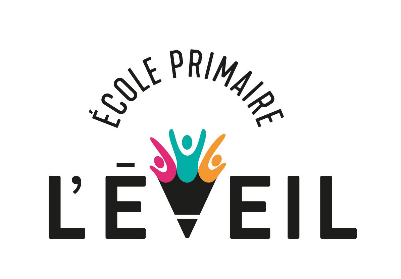 Janvier 2023INFOS AUX PARENTSBonjour chers parents de l’école L’Éveil,Nous voulons d’abord débuter en vous souhaitant une belle année 2023 en santé!Départ à la retraite de monsieur François ChabotÀ la fin du mois de décembre 2022, monsieur François Chabot, enseignant en 2e, nous annonçait tardivement son départ à la retraite. Il couronnait une carrière de 35 ans de service en enseignement. Lors de son départ, monsieur Chabot, nous a témoigné qu’il avait toujours adoré son métier d'enseignant dans lequel il s’est pleinement investi, menant de nombreux élèves vers la réussite. Il a souligné l’importance de l’implication de chacun des parents dans le cheminement quotidien de leur enfant. C’est un collègue passionné et engagé auprès de ses élèves qui prend le chemin de la retraite. Un grand merci monsieur François! Nous vous souhaitons la santé et de beaux projets pour cette nouvelle période qui s’amorce. L’équipe de l’école L’Éveil.Changement à la direction adjointeMadame Pascale Gagné, présentement direction adjointe à l’école L’Éveil a été nommée au poste de directrice de l’école l’Aquarelle à Saint-Bernard.Nous sommes heureux d’annoncer la nomination et l’affectation de madame Jessika Champagne, au poste de direction aux écoles l’Astrale (Saint-Sylvestre) à 30 % et la Source (Saint-Patrice-de-Beaurivage) à 40 % ainsi que direction adjointe à l’école primaire l’Éveil (Sainte-Marie) à 30 %, et ce, à compter du 25 janvier 2023.Depuis 2008 à ce jour, madame Champagne a agit principalement comme orthopédagogue au primaire. De plus, elle est en démarche actuellement afin d’obtenir un DESS en gestion de l’éducation.Nous félicitons madame Champagne pour cette nomination et affectation et lui souhaitons beaucoup de succès.Inscription 2023-2024 30 janvier au 10 févrierMon enfant fréquente déjà une école. Si vous avez déjà inscrit votre enfant via Mozaïk-Inscription, vous devez accéder au Portail Parents, en cliquant sur le lien suivant : https://portailparents.ca/ Connectez-vous avec ce même compte en saisissant l’adresse de courriel et le mot de passe que vous aviez utilisé. Vous pouvez consulter le procédurier en pièce jointe. C’est la 1re fois que vous inscrivez votre enfant à l’école. Il faut vous présenter au secrétariat de l’école lors de la période d’inscription entre le 30 janvier et le 10 février. Apportez Certificat de naissance de l’enfantUne preuve du lieu de résidence avec adresse complète (ex. : bail, compte de taxes, facture d’Hydro, etc)Une pièce d’identité avec photoVous avez besoin d’aide ou d’un ordinateur pour l’inscription, nous vous offrons deux plages horaires avec nos secrétaires et notre technicienne en service de garde pour vous accompagner. SUIVI de notre projet d’EMBELLISSEMENT notre cour d’ÉCOLEEn décembre, nous avons vendu 172 serviettes ce qui nous a permis d’ajouter 3440$ à notre projet. Un grand merci à tous ceux qui nous ont encouragés pour cette levée de fonds et à monsieur Étienne Robichaud, fournisseur dans ce projet. Où en sommes-nous?En décembre, nous avons déposé au ministère de l’Éducation la demande de 100 000$ pour financer la réfection de notre cour d’école pour débuter les travaux de la phase 1 en juillet 2023. Nous devrions avoir une réponse positive d’ici le mois de mai pour lancer ensuite les appels d’offres.La somme amassée et les promesses de dons du milieu sont à ce jour de 105 299$. Je vous rappelle que le montant que nous souhaitons atteindre pour la phase 1 est d’au moins 148 000$ pour un projet du plus de 265 908$. Le CSSBE ajoutera une part au montant déjà amassé. Comme il s’agit de travaux qui se poursuivront lors d’une 2e phase. Notre école doit poursuivre ses collectes de fonds. Nous serons appuyés de l’équipe de cycliste les Solidaires qui feront le Grand Défi Pierre Lavoie en juin prochain au profit de notre projet. Une pièce de théâtre sera également présentée au Centre Caztel en mai et d’autres levées de fonds seront mises de l’avant. Ensemble nous offrirons une cour d’école sécuritaire et plus accueillante. Un grand merci pour votre appui dans ce projet!  Facture scolaireUn rappel de paiement pour les factures des effets scolaires sera transmis aux parents. Il sera important de procéder au paiement.Iniski du 1er au 15 févrierCe projet d’initiation au ski alpin est de retour pour tous les élèves de maternelle. LÀ l’école du 1er au 10 févrierSortie au Centre de ski Beauce à Vallée-Jonction le 14 ou le 15 février.Départ de l’école à 8h25 Retour à l’école vers 14h.La monitrice de ski sera madame Karina Pilote*La lettre a été remise à votre enfantConférence en ligne gratuite pour les parents du préscolaire et du primaire de l’Institut des troubles d'apprentissageL’institut des troubles d’apprentissage offre des conférences gratuites en ligne pour les parents dont une au préscolaire sur les crises et l’opposition. https://institutta.webflow.io/journee-parents-janvier-2023 Conférence : Crises et opposition: la parentalité sécurisante pour accompagner l'élève d'âge préscolaire et primaire.L'élève vivant avec les défis quotidiens liés à un trouble d’apprentissage doit également composer avec la gestion du stress et des grandes émotions. Pour les adultes qui accompagnent l’enfant, les crises de colère et l’opposition sont bien souvent au coeur des enjeux de tous les jours. Appuyée sur le récent modèle conceptuel de la parentalité sécurisante, cette conférence vous propose une brève entrée en matière pour mieux comprendre le fonctionnement du cerveau de l’enfant d'âge préscolaire et primaire, les besoins derrière ses comportements et ses habiletés de régulation des émotions. Afin de favoriser une relation parent-enfant positive, nous aborderons des stratégies concrètes pour prévenir et accompagner les crises de colère ainsi que l’opposition, et ce, de manière empathique et sécurisante.Invitation aux parents - Colloque 2023 de l’AIS Beauce-SartiganL’Association pour l’intégration sociale (AIS), région Beauce-Sartigan souhaite inviter les parents des élèves EHDAA au Colloque 2023 qui aura lieu le samedi 25 février, de 8 h à 17 h à la polyvalente de Saint-Georges.Sur place, vous aurez accès à plusieurs ateliers et conférences sur des sujets variés. De plus, différents spécialistes pourront répondre à vos questions. Cette journée est offerte gratuitement. Vous devrez débourser seulement 15 $ pour le dîner. Au besoin, un service de répit et de garde est aussi offert durant l’activité.Vous trouverez en fichier joint, les renseignements importants ainsi que le formulaire d’inscription à transmettre coordoloisirs@aisrbs.com avant le 17 février 2023.Nous aimerions votre collaboration afin de faire suivre l’invitation ainsi que l’information aux parents des élèves EHDAA de votre école.Semaine de relâche, 6 mars au 10 mars 2023Le service de garde sera ouvert aux inscrits, surveillez vos courriels pour les inscriptions à la semaine de relâche.  Pédagogique du 27 janvierN’oubliez pas de vous inscrire avant le vendredi 20 janvier midi. Soyez assurés que votre collaboration demeure précieuse.Julie Simard, M. Ed, directrice1re rencontre pour les nouveaux parentsMon enfant aura 4 ans (programme Passe-Partout) ou 5 ans (maternelle) au 30 septembre 2023Il n’a jamais fréquenté l’école.Mon enfant est déjà à l’école et je veux de l’aide pour faire la réinscription ou accéder à un ordinateurVous êtes invité le lundi 30 janvier, 15h 30 à 18 hVous êtes invitéle jeudi 2 février15h 30 à 18 hApportez Certificat de naissance de l’enfantUne preuve du lieu de résidence (ex. : bail, compte de taxes, permis de conduire, etc)Une pièce d’identité avec photoVous êtes invitéle jeudi 2 février15h 30 à 18 hConfirmez votre présence 418-386-5541 poste 7169Confirmez votre présence 418-386-5541 poste 7169